CURRICULUM VITAE                                             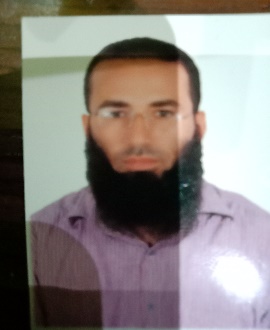 Personal Information:Name: Mahmoud AbdElaty Mahmoud Khalf Date and Place of birth: 1, Novmber, 1982, Giza, Egypt. Marital status: Married.Mobile: +2 01114725072-01026431880E-mail: ubiomahmoud@yahoo.com Present occupation: Assistant professor, Poultry Hygiene and management,                                   Veterinary epidemiology in Cairo UniversityField specialization: Hygiene of Poultry and Environment.Work Address: Department of Veterinary Hygiene and Management, Faculty of Veterinary Medicine, Cairo University, Giza-12211, Egypt.Academic degrees:Teaching and Research activities-Participation in theoretical and practical teaching of hygiene of animal, poultry and environment for the fifth grade students in addition to the participation in teaching the practical notes to the post graduate students (Diploma-Master-Ph.D) of Faculty of Veterinary Medicine- Cairo University.-The Participation in teaching to the 3rd grade of Faculty of Agriculture of general, animal production and international sectors.- The Participation in preparing the theoretical and practical notes of under graduate students.  - The Participation in the training of under graduate students in solving the field problems concerning Veterinary Hygiene and environment, also arranging field trips to poultry farms, training center during the summer time. Scientific Activities:1-Conference attendance:Participate the conferences which organized by the faculty of Veterinary Medicine and also the scientific workshops relating to the hygiene of animal, poultry and environment.2-Membership Scientific professional organization:-The Egyptian Society of Animal Management-The Egyptian Veterinary poultry Association3-Thesis SupervisionParticipate in supervising the specialized thesis from planning, implementing the scientific scheme of the post graduate students.Thesis Master supervised by the applicants (still):Thesis Master supervised by the applicants (End):Ph.D:- supervised by the applicants (still):4- Participation in Training Courses and Scientific Conferences:Active participation in the training course entitledAdvanced ways to estimate pathogenic protozoa in drinking and waste water was held in International Research Center on 31/12/2005 to 4/1/2006. Active participation in a program entitled Change Management that was held in the Faculty and Leadership Development Center on 28-30/8/2006.Active participation in a program entitled Teaching for small and larg numbers that was held in the Faculty and Leadership Development Center on 4-6/9/2006 Active participation in a program entitled ways of Scientific Research that was held in the Faculty and Leadership Development Center on 25-28 /12/2006.Active participation in the8th international scientific Conference of the Egyptian Veterinary Poultry Association (Avian Influenza in Egypt ) in Egyptian international center for Agriculther- Eldoki, 10-13 March 2008Active participation in the2nd international scientific Conference of the Animal Wealth Research in the Middle East and North Africa” (MENA), 16-18 October 2008Active participation in the training course entitled Evaluation and Estimation of humeral and cellular immune response against causative agents that was held in the Biotechnology Center from 16 to 20 November, 2008. Active participation in a program entitled Technology usage in teaching that was held in the Faculty and Leadership Development Center on 4-6/1/2010.Training course in data analysis and SPss in the Institute of Statistical Studies and Research (statistical Data Analysis and Statistical Package SPSS) on 6- 19 /4/2010.Active participation in a program entitled Scientific team Management that was held in the Faculty and Leadership Development Center on 10-12/5/2010.Active participation in a program entitled Compete for aResearch Fund that was held in the Faculty and Leadership Development Center on 20-22/12/2010.Active participation through teaching in a training course entitled Emerging and Remerging Diseases that was held in the department of Hygiene-Cairo University 2011Active participation in the 11th Scientific Conference (3th I nternational) of faculty of veterinary  medicine , cairo University  in May 15-18 , 2011 HughadaActive participation in a program entitled Time and Conference Management that was held in the Faculty and Leadership Development Center on 23-25/07/2011.Active participation in a program entitled Strategic Planning that was held in the Faculty and Leadership Development Center on 3-5/10/2011.Active participation through teaching in a training course entitled Field problems in poultry industry (environmental factor that affected on poultry industry) was held in the CAAVS, Faculty of Veterinary Medicine, Cairo University on 10/2011Active participation in a program entitled Legal and Financial Aspects in University Environment that was held in the Faculty and Leadership Development Center on 28-30/4/2013.Active participation through teaching in a training course entitled Practical studies in biosecurity program in poultry industry was held in the CAAVS, Faculty of Veterinary Medicine, Cairo University on 6/2013.Active participation in a program entitled Creative Thinking that was held in the Faculty and Leadership Development Center on 21-22/10/2015.Active participation in a program entitled International Publishing of Scientific Research that was held in the Faculty and Leadership Development Center on 23-24/11/2016.Active participation in the 14th Scientific Conference (6th I nternational) of faculty of veterinary  medicine , cairo University  in May 28-31/1/2017 held in Sharm El-sheikh. Active participation in a program entitled Scientific Writing that was held in Cairo University Press 12-16/3/2017.Active participation in a program entitled Statistical Analysis of Bio-Experiments that was held in the Faculty and Leadership Development Center on 18-19/9/2017.          24-Active participation in a program entitled   Exam systems and evaluation              of students that was held in the Faculty and Leadership Development Center on 27-28/9/2017                                                                                                            List of Publications1- Kaoud H.A and Khalf, M.A. (2008): New Approach for evaluation of Biosecurity measures in broiler farms.Cairo International Convention Center, Egypt, 16-18 October349-357 .Proc. of Middle East and North Africa Conf. for Future of Animal Wealth2- Zakia A.M., Sedik .A.Z.M., Alharery. M.D., Khalaf. M.A., Shimaa A. Nasr and H.A. Abdelrahman (2012):  Microbial Ecology of Composting Dead Poultry and Their Wastes, Global Veterinaria 9 (6): 683-690.3-Kaoud H.A., Mahran K. M., Rezk .A and Mahmoud A. Khalf (2012): Bioremediation the toxic effect of mercury on liver histopathology, some hematological parameters and enzymatic activity in Nile tilapia, Oreochromis niloticus. Researcher; 4(1):60-69.4- Kamal.M.A; Zakia .A .M and Khalaf.M.A (2014):  Impect of water chemical quality on broiler performance and immune response against field vaccination with new castle disease virus.  j. Egypt.vet.med.Assoc 74, (5) 949 – 962.5- Kaoud H.A., Khalf. M. A., Ismail.T.F and Eman. M. I (2016): Pro and Retrospective Epidemiological Situation of Avian Influenza in Egypt, European Journal of Academic Essays 3(7): 254-259.                                                           6- Kaoud H.A., Khalf. M.A and T.F.Ismail (2016): Trial to Alleviate Ascites Syndrome in Broiler Chickens, European Journal of Academic Essays 3(7): 247-253.7- Kaoud H.A., Ismail. T.F and M.A.Khalf (2016):  The Effect of Some Physical and Chemical Agents on the Infectivity of the Highly Pathogenic Avian Influenza Virus in Egypt European Journal of Academic Essays 3(7): 267-271. 8- Kaoud H.A., Eman M. I ,M.A.Khalf andT.F.Ismail (2016):  Incidence of Silent AI Virus in Relation to Vaccination and Biosecurity Level in Some Broiler Farms of Egypt , European Journal of Academic Essays 3(7): 260-266.9-Marwa M.attia, Soliman .S.M. and Mohmoud A.Khalf (2017): Hydrophilic nanosilica as a new larvicidal and molluscicidal agent for controlling of major infectious diseases in Egypt. Veterinary World, vol. 10(9):1046-1051.10- Khalf .M. A. and Mousa, A. S ( 2017 ):Field Trial to Control Tick Infestation in Foreign Breed Cattle using Different Acaricides in Egypt and Its Impact on Haemo-Biochemical Parameters, Veterinary Medical Journal volume 63 issue (3) 39-44. 11-Zakia A.M., Hala M. M.,  Mahmoud A.M., Osman A. b, Khattab A.M., T. F. Ismail, M. A. Khalf, MA Kamal, and M.A. Zaki Ewiss ;( 2017): Application of the Japanese Johkasou Decentralised Sewage Wastewater System in Egypt: Impact on Broiler Health and Performance, Sylwan, 161(9). ISI Indexed 180-193.12-Zakia A M , M.A. Khalaf and  Hisham Abdelrahman (2018) Nanotechnology in Veterinary Practicesالمجلة العربية للعلوم الزراعية العدد ) 1   ( أكتوبر 8112 م   AJASDegreeInstituteDateThesis titleB. V. Sc.Fac. Vet. Med; .2004M.V.Sc. Vet. HygieneFac. Vet. Med; .21-8-2007Study on the causes of biosecurity failure in some raising farms (broiler farms)Ph.D. Vet. HygieneFac. Vet. Med; .7-9-2011Advanced biosecurity evaluation and prediction of dynamics of disease transmissionAssistant professor Fac. Vet. Med; Cairo University.30/11/2017Subject of researchSpecializationNameAnalytical epidemiological studies on Avian Influenza Endemicity in Egypt.Hygiene of Animal, Poultry and Environment22/10/2013Ahmed Mohammed Eassam Impect of Housing environment and biosecurity level on broiler immune response.Hygiene of Animal, Poultry and Environment22/10/2014Ahmed mohammed AhmedEvaluated the environmental risk factor associated with infectious bronchitis in poultry farm in Egypt.Hygiene of Animal, Poultry and Environment18/10/2016Heba Ali MahamedMohamed Abdelhamed MohamedHygiene of Animal, Poultry and Environment2015Impect of water quality on the efficacy of vaccination and disinfectionagainst avain epidemics Mohamed Abdelhamed MohamedHygiene of Animal, Poultry and Environment20/9/2015Assessment of Hygienic standard of water used in cattle farms in Egypt associated emerging epidemics.